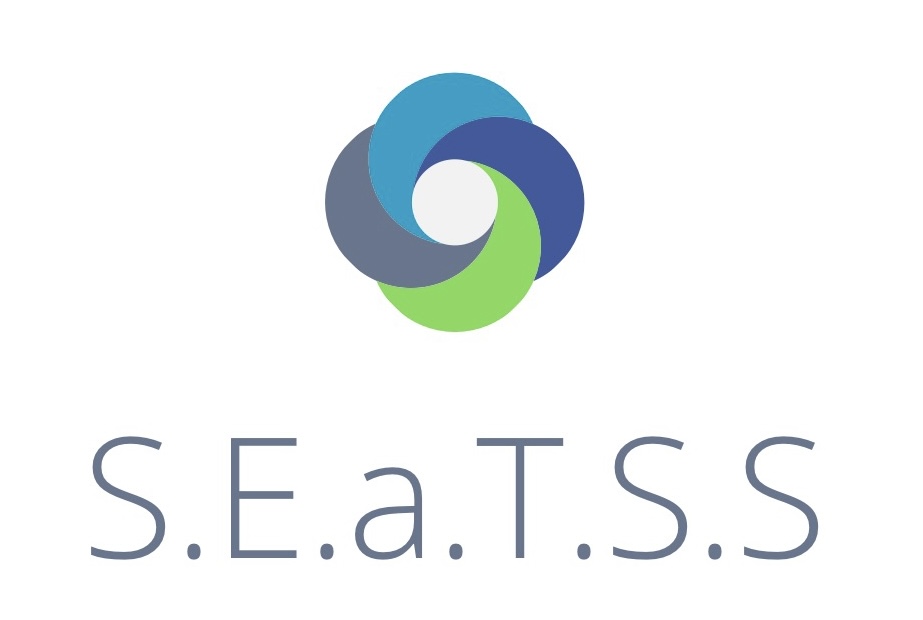 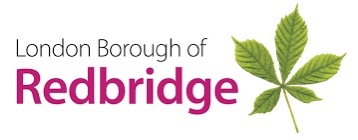 Students name:School yearActual ageThe student canCommentsDateshow understanding that marks and symbols convey meaning e.g., place symbols on a timetable/ choice boardmake random contact with paper and shows little muscular controlshow awareness that their movements result in the marks on the paper.make marks that are random and go in many directionsholds a mark maker in a palmar gripcontrol scribbles and repeat on request produce meaningful marks or symbols associated with their own name or familiar spoken wordsdraws large circles with mark-making toolsdemonstrate transition to holding mark maker between thumb and forefinger.form a variety of circles and linesform directional lines on requestform a ‘x’use scissors to make snips in papertwists objects, for example to open a containeruse one hand consistently for most activitieshold mark-making tools with three fingers in a tripod grip and makes marks with controldraw using anticlockwise movements with mark making toolsdraw simple shapes with mark-making toolsshape and moulds malleable materials using their hands, fingers and simple toolsdraw a picture and use symbols or marks to annotate key elements enjoy creating marks using different materials, such as paint and crayonsgive meaning to the marks they make when drawing, painting or writinguse mark-making tools with controldraws lines and circles using large scale movementssay an appropriate word to complete a sentence when the adult pauses                               (e.g. ‘We’re going to the…zoo/park/shop/beach’)draw lines or shapes on a small or a large scale (e.g. on paper, or in the air, or sand)